ПРАВИТЕЛЬСТВО  РЕСПУБЛИКИ  АЛТАЙМИНИСТЕРСТВО РЕГИОНАЛЬНОГО РАЗВИТИЯ РЕСПУБЛИКИ АЛТАЙ(Минрегионразвития РА)ПРИКАЗ__________ 2018 г.                                                                                  № ______г. Горно-АлтайскО внесении изменений в Административный регламент предоставления Министерством регионального развития Республики Алтай государственной услуги по выдаче разрешения на ввод в эксплуатацию объектов капитального строительства, указанных в пункте 6 части 5, пункте 2 части 6 статьи 51 Градостроительного кодекса Российской ФедерацииВ соответствии с пунктом 9 Порядка разработки и утверждения административных регламентов предоставления государственных услуг, утвержденного постановлением Правительства Республики Алтай от 29 декабря 2011 года № 412 «О разработке и утверждении административных регламентов исполнения государственных функций и предоставления государственных услуг»,ПРИКАЗЫВАЮ: В Административный регламент предоставления Министерством регионального развития Республики Алтай государственной услуги по выдаче разрешения на ввод в эксплуатацию объектов капитального строительства, указанных в пункте 6 части 5, пункте 2 части 6 статьи 51 Градостроительного кодекса Российской Федерации, утвержденный приказом Министерства регионального развития Республики Алтай от 18 мая 2018 года № 257-Д, внести следующие изменения:1) раздел II дополнить подразделом 2.16 следующего содержания:«2.16. Иные требования, в том числе учитывающие особенности предоставления государственных и муниципальных услуг в многофункциональных центрах и особенности предоставления государственных и муниципальных услуг в электронной формеПредоставление государственной услуги, предусмотренной настоящим Регламентом, не осуществляется в многофункциональном центре и в электронной форме.»;2) раздел V дополнить подразделом 5.8 следующего содержания:«5.8. Порядок обжалования решения по жалобеРешение по результатам рассмотрения жалобы заявитель вправе обжаловать в порядке, установленном законодательством Российской Федерации.».И. о. министра                                                                                      М.С. Носова                                        СОГЛАСОВАНО:Специалист-экспертадминистративно-правового отдела__________________Хорчебникова О.Р.Исп. Балахнина Т.И.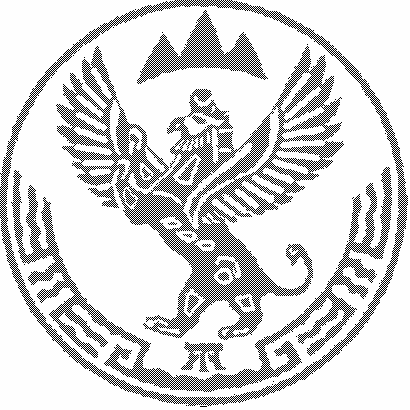 